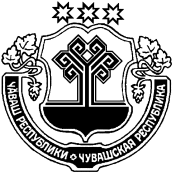 О проведении публичных слушанийРуководствуясь  ст. 14 и п. 1 ст. 59 Устава Староайбесинского сельского поселения, п о с т а н о в л я ю:      1.Назначить 30  марта 2020 года в 14 часов 00 минут  проведение публичных слушаний по проекту решения Собрания депутатов Староайбесинского сельского поселения Алатырского района «Об утверждении отчета об исполнении бюджета Староайбесинского  сельского поселения за 2019 год».    2.Провести публичное слушание по проекту решения Собрания депутатов Староайбесинского сельского поселения Алатырского района «Об утверждении отчета об исполнении бюджета Староайбесинского  сельского поселения за 2019 год» в актовом зале МБОУ «Староайбесинская СОШ» Староайбесинского сельского поселения Алатырского района , по адресу: с. Старые Айбеси, ул. Школьная, дом №5 .    3. На слушание приглашаются граждане, проживающие на территории Староайбесинского сельского поселения, депутаты Собрания депутатов Староайбесинского сельского поселения, руководители предприятий, учреждений и организаций всех форм собственности.Глава Староайбесинского сельского поселения                                                                      В.П. КазанцевЧĂВАШ РЕСПУБЛИКИУЛАТАР РАЙОНĚ ЧУВАШСКАЯ РЕСПУБЛИКА АЛАТЫРСКИЙ РАЙОН  КИВĚ ЭЙПЕÇЯЛ ПОСЕЛЕНИЙĚН АДМИНИСТРАЦИЙЕХУШУ 10 март  2020 ç. № 72         КИВĚ ЭЙПЕÇ ялěАДМИНИСТРАЦИЯСТАРОАЙБЕСИНСКОГО СЕЛЬСКОГОПОСЕЛЕНИЯ ПОСТАНОВЛЕНИЕ10 марта  2020 г. № 72село Старые Айбеси